OTROŠKI PEVSKI ZBOR 1. IN 2. RAZREDDRAGI MOJI PEVCI.POŠILJAM NOVO PESMICO, KI JO ZAPOJTE S POMOČJO POSNETKA IN BESEDILA. BESEDILO PESMI LAHKO TUDI NARIŠETE. OB PESMI TUDI ZAPLEŠITE.https://www.youtube.com/watch?v=-3a4srYqNNkENKRAT JE BIL EN ŠKRATENKRAT, ENKRAT, ENKRAT JE BIL EN MAJHEN ŠKRAT,ENKRAT, ENKRAT, ENKRAT JE BIL EN ŠKRAT.IMEL JE DOLGO BRADICO, VSA SIVA JE BILA.NA HRBTU JE NOSIL KROŠNJICO, V NJEJ POLNO JE BILO ZLATA.ENKRAT, ENKRAT, ENKRAT JE BIL EN MAJHEN ŠKRAT,ENKRAT, ENKRAT, ENKRAT JE BIL EN ŠKRAT.POMAGAL RAD JE VSEM LJUDEM, KI DOBRI SO BILI.HUDOBNEŽE PREZIRAL JE, ZA NJIH NI IMEL OČI.ENKRAT, ENKRAT, ENKRAT JE BIL EN MAJHEN ŠKRAT,ENKRAT, ENKRAT, ENKRAT JE BIL EN ŠKRAT.TI PRAVIŠ, DA GA NI BILO, DOKAZOV DA ŠE NI.V PRAVLJICI TEJ ŽIVEL BO, ZATO ZAPOJMO VSI:ENKRAT, ENKRAT, ENKRAT JE BIL EN MAJHEN ŠKRAT,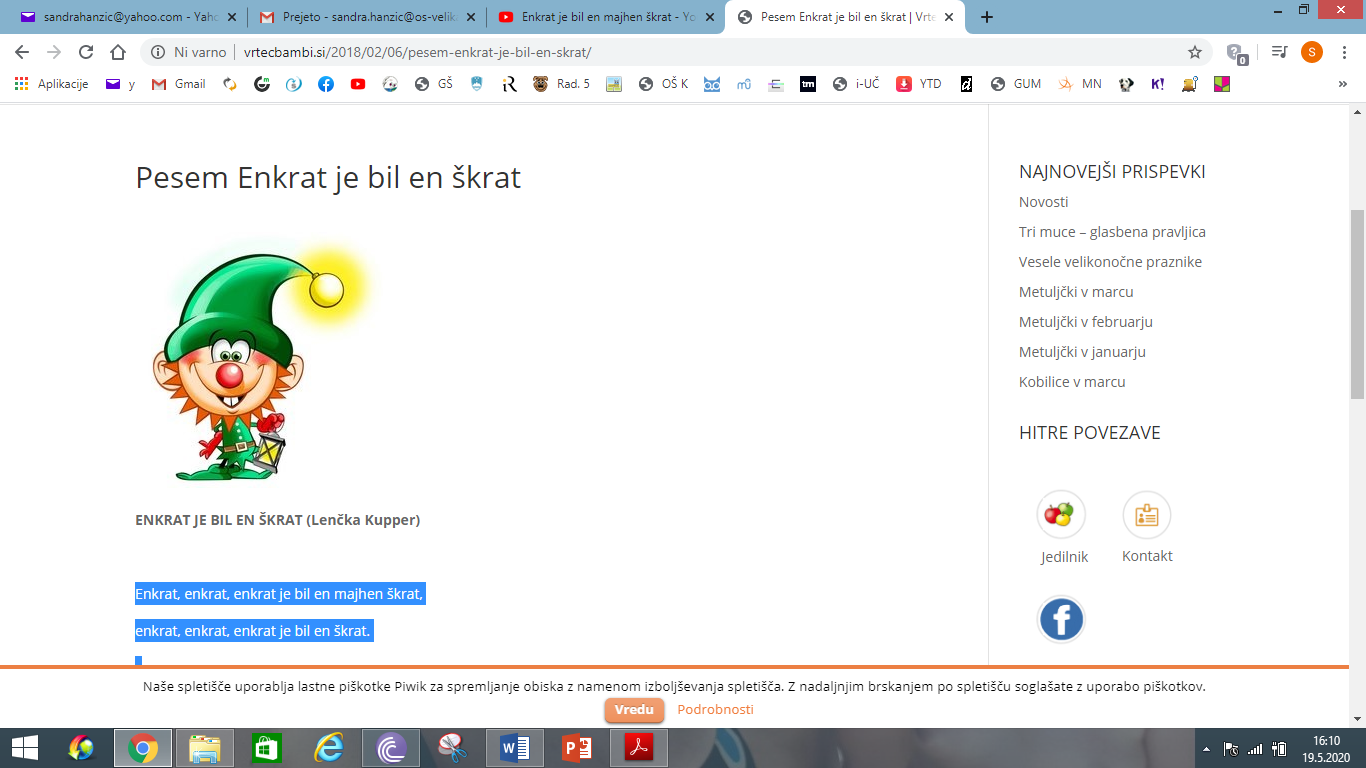 ENKRAT, ENKRAT, ENKRAT JE BIL EN ŠKRAT.